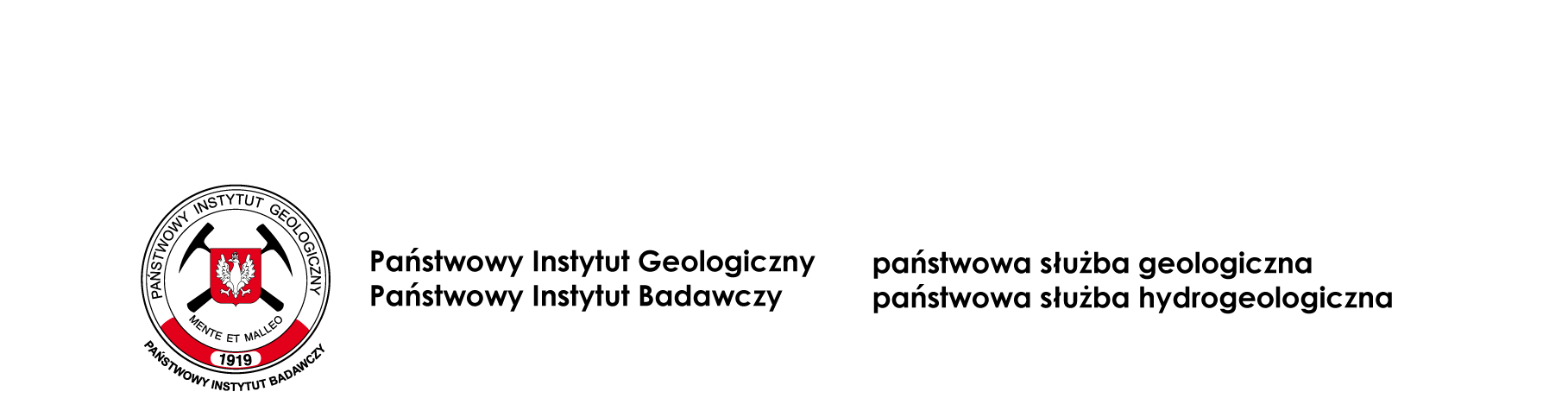 Dot. Wniosku: Nr CRZP/26/1229/2021ZAPYTANIE OFERTOWEZamawiający: 	Państwowy Instytut Geologiczny – Państwowy Instytut Badawczy z siedzibą w Warszawie (adres: 
ul. Rakowiecka 4, 00-975 Warszawa), wpisany do rejestru przedsiębiorców Krajowego Rejestru 
Sądowego prowadzonego przez Sąd Rejonowy dla m.st. Warszawy w Warszawie, XIII Wydział 
Gospodarczy KRS pod nr 0000122099, NIP 5250008040, Regon: 000332133, przesyła zapytanie 
ofertowe o wartości równej lub nie przekraczającej kwoty 130 000 złotych na dostawę wraz z  uruchomieniem sprężarki śrubowej.Opis przedmiotu zamówienia: stanowi załącznik nr 1 do zapytania ofertowego.Miejsce realizacji zamówienia: zgodnie z opisem przedmiotu zamówienia, stanowiącym załącznik nr 1 do zapytania ofertowego.Termin wykonania zamówienia: 13 tygodni od dnia zawarcia umowy.Wymagania dla Wykonawców:doświadczenie: nie dotyczy, wymagania dot. osób: nie dotyczy,wymagania dot. sprzętu: nie dotyczy. Kryteria oceny ofert i ich znaczenie:                                                                                                                                 najniższa cenaCena: 100%    Sposób obliczenia wartości punktowej: Cena (C) = ------------------------------------------ x 100 pkt.                                                                                                                   cena oferty badanejMaksymalna liczba punktów w tym kryterium wynosi 100 pkt.                                                                          Istotne postanowienia umowy: (gwarancja, terminy, warunki odbioru i płatności, przewidywane zmiany 
w umowie oraz warunki tych zmian): stanowi załącznik nr 3 do zapytania ofertowego.Oferty na formularzu stanowiącym załącznik nr 2 do niniejszego zapytania ofertowego należy złożyć za pośrednictwem platformy zakupowej dostępnej pod adresem https://platformazakupowa.pl/pn/pgi.Oferta wraz z załącznikami winna być opatrzona: kwalifikowanym podpisem elektronicznym, podpisem osobistym, podpisem zaufanym lub złożona w formie skanu podpisanego własnoręcznie przez osobę umocowaną.Do oferty należy dołączyć:dokumenty formalne Wykonawcy, takie jak: aktualne zaświadczenie o wpisie do Centralnej Ewidencji 
i Informacji o Działalności Gospodarczej w formie wydruku ze strony internetowej CEIDG (w odniesieniu do przedsiębiorców będących osobami fizycznymi) lub odpis z rejestru przedsiębiorców Krajowego 
Rejestru Sądowego (w odniesieniu do podmiotów, na które przepisy nakładają obowiązek uzyskania wpisu do tego rejestru), umowa konsorcjum (w przypadku Wykonawców zamierzających wspólnie 
realizować zlecenie). Zamawiający zastrzega sobie prawo samodzielnego pobrania ww. dokumentu, 
jeżeli może go uzyskać za pomocą bezpłatnych i ogólnodostępnych baz danych, w szczególności 
rejestrów publicznych w rozumieniu ustawy z dnia 17 lutego 2005 r. o informatyzacji działalności 
podmiotów realizujących zadania publiczne (tj. Dz. U. z 2020 r. poz. 346, z późn. zm.). Wykonawca 
mający siedzibę lub miejsce zamieszkania poza terytorium Rzeczypospolitej Polskiej składa dokument lub dokumenty wystawione w kraju, w którym ma siedzibę lub miejsce zamieszkania wraz z tłumaczeniem na język polski.W przypadku, gdy Wykonawcę reprezentuje pełnomocnik, do oferty należy dołączyć pełnomocnictwo
 podpisane przez osobę/osoby uprawnione do reprezentowania Wykonawcy. Treść pełnomocnictwa musi jednoznacznie wskazywać czynności, do wykonywania których pełnomocnik jest upoważniony (zakres umocowania).Termin składania ofert upływa dnia 15 października 2021 roku o godzinie 11:00.Termin związania ofertą wynosi 60 dni od upływu terminu składania ofert.Zamówienia realizowane przez Zamawiającego za pośrednictwem platformy zakupowej odbywają się przy wykorzystaniu strony internetowej https://platformazakupowa.pl/pn/pgi to znaczy, że nie są przyjmowane oferty składane w inny sposób niż za pośrednictwem platformy. O wyborze najkorzystniejszej oferty Zamawiający poinformuję Wykonawców, podając imię i nazwisko Wykonawcy, którego ofertę wybrano. Wiadomość ta zostanie opublikowana na platformie zakupowej w sekcji „Komunikaty”.Komunikacja między Zamawiającym a Wykonawcami, w szczególności składanie oświadczeń, wniosków, zawiadomień oraz przekazywanie informacji odbywa się za pośrednictwem Platformy - formularz „Wyślij wiadomość do zamawiającego”, dostępny na stronie Platformy dotyczącej danego postępowania. Za datę przekazania (wpływu) oświadczeń, wniosków, zawiadomień oraz informacji dokumentu przyjmuje się datę ich przesłania za pośrednictwem Platformy poprzez kliknięcie przycisku „Wyślij wiadomość do zamawiającego” po których pojawi się komunikat, że wiadomość została wysłana do Zamawiającego.Zamawiający informuje, że szczegółowa instrukcja dotycząca złożenia, zmiany i wycofania oferty  znajduje się w zakładce „Instrukcje dla Wykonawców" na stronie internetowej pod adresem: https://platformazakupowa.pl/strona/45-instrukcje.Osoba uprawniona do kontaktów z Wykonawcami: Urszula Orłowska tel. (22) 459-26-14, w dni robocze od poniedziałku do piątku w godz. 9.00 - 15.00.Elementy oferty, które Wykonawca zamierza zastrzec jako tajemnicę przedsiębiorstwa w rozumieniu art. 11 ust. 2 ustawy z dnia 16 kwietnia 1993 r. o zwalczaniu nieuczciwej konkurencji powinny zostać oznaczone 
i opisane jako „tajemnica przedsiębiorstwa”. W powyższej sytuacji należy wraz z ofertą złożyć stosowne 
uzasadnienie.Inne informacje:Zamawiający zastrzega sobie prawo wprowadzania zmian do niniejszego zapytania ofertowego przed upływem terminu składania ofert.Oferty w postępowaniu są jawne.Wykonawca może wprowadzić zmiany do oferty lub wycofać złożoną przez siebie ofertę, poprzez 
zawiadomienie Zamawiającego przed upływem terminu składania ofert.Oferta wraz z załącznikami musi być sformułowana w języku polskim, w sposób czytelny,
logiczny, pisemnie przy użyciu nośnika pisma nie ulegającego usunięciu bez pozostawienia śladów. 
Dokumenty lub oświadczenia sporządzone w języku obcym Wykonawca musi złożyć wraz z tłumaczeniem na język polski. Podczas oceny ofert Zamawiający będzie się opierał na tekście przetłumaczonym na język polski. W przypadku uzyskania dokumentów, o których mowa w ust. 9 a) zapytania ofertowego w języku obcym, Zamawiający żąda od Wykonawcy przedstawienia tłumaczenia na język polski.Wszystkie ceny będą określone w złotych polskich (PLN) z dokładnością do dwóch miejsc po przecinku, a wszystkie płatności będą realizowane w złotych polskich, zgodnie z obowiązującymi przepisami.Wykonawca może zwrócić się do Zamawiającego o wyjaśnienie treści zapytania ofertowego. Treść 
zapytań wraz z wyjaśnieniami Zamawiający przekazuje Wykonawcom bez ujawniania źródła zapytania 
a jeżeli zapytanie ofertowe jest udostępnione na stronie internetowej, zamieszcza na tej stronie.Zamawiający może żądać od Wykonawców wyjaśnień dotyczących treści złożonych ofert oraz 
uzupełniania żądanych dokumentów i oświadczeń. Zamawiający zastrzega sobie prawo poprawienia w ofercie Wykonawcy: oczywistych omyłek pisarskich, rachunkowych oraz innych omyłek niepowodujących istotnych zmian. W przypadku wystąpienia omyłek rachunkowych, za prawidłowe Zamawiający przyjmie ceny jednostkowe netto i dokona przeliczenia 
oferty zgodnie ze sposobem wskazanym w Załączniku nr 2 do zapytania ofertowego (Formularz oferty). 
W przypadku wystąpienia rozbieżności pomiędzy ceną wskazaną w Formularzu oferty, a podaną na Platformie zakupowej, za prawidłową Zamawiający przyjmie cenę wskazaną w Formularzu oferty.Oferty złożone pod warunkiem, po terminie oraz oferty wariantowe (alternatywne) zostaną 
odrzucone.Zamawiający ma prawo odrzucić ofertę Wykonawcy, który nie wykonał lub nienależycie wykonał inne zamówienie na rzecz PIG-PIB. Zamawiający może zwrócić się o udzielenie wyjaśnień, jeżeli cena oferty (lub jej istotne części składowe) wydaje się rażąco niska w szczególności w stosunku do przedmiotu zamówienia i budzi wątpliwości Zamawiającego co do możliwości wykonania przedmiotu zamówienia zgodnie z wymaganiami określonymi przez Zamawiającego lub wynikającymi z odrębnych przepisów, w tym złożenie dowodów, dotyczących wyliczenia ceny.Jeżeli w postępowaniu jedynym kryterium oceny ofert jest cena i nie można dokonać wyboru 
najkorzystniejszej oferty ze względu na to, że zostały złożone oferty o takiej samej cenie Zamawiający ma prawo wezwać Wykonawców, którzy złożyli te oferty, do złożenia w wyznaczonym terminie ofert 
dodatkowych. Wykonawcy składając oferty dodatkowe nie mogą zaoferować warunków mniej korzystnych niż w złożonych ofertach.Zamawiający zastrzega sobie prawo do dokonania w pierwszej kolejności punktowej oceny ofert na 
podstawie kryteriów określonych w zapytaniu ofertowym, a następnie zbadania pod kątem spełniania 
wymagań wskazanych w zapytaniu ofertowym tylko oferty Wykonawcy, który otrzymał najwyższą liczbę punktów w ramach kryteriów oceny ofert. Pozostałych ofert Zamawiający może nie badać.Jeżeli Wykonawca, którego oferta została uznana jako najkorzystniejsza uchyla się od zawarcia umowy 
w sprawie zamówienia publicznego, Zamawiający może wybrać ofertę najkorzystniejszą spośród 
pozostałych ofert. Zamawiający zastrzega sobie prawo do nieudzielenia zamówienia, będącego przedmiotem niniejszego postępowania bez podania przyczyny oraz do unieważnienia postępowania.Zamawiający zastrzega sobie prawo do nieudzielenia zamówienia w przypadku nie otrzymania dwóch ważnych ofert. Zamawiający zastrzega sobie w takiej sytuacji prawo do powtórzenia postępowania.Zgodnie z art. 13 ust. 1 i 2 rozporządzenia Parlamentu Europejskiego i Rady (UE) 2016/679 z dnia 
27 kwietnia 2016 r. w sprawie ochrony osób fizycznych w związku z przetwarzaniem danych osobowych 
i w sprawie swobodnego przepływu takich danych oraz uchylenia dyrektywy 95/46/WE (ogólne rozporządzenie o ochronie danych) (Dz. Urz. UE L 119 z 04.05.2016, str. 1), dalej „RODO”, Zamawiający informuje, że: administratorem Pani/Pana danych osobowych jest Państwowy Instytut Geologiczny – Państwowy Instytut Badawczy, ul. Rakowiecka 4, 00-975 Warszawa, tel. (+48) 22 45 92 000, fax. tel. (+48) 22 45 92 001, email biuro@pgi.gov.pl;administrator wyznaczył inspektora ochrony danych, z którym może się Pani/Pan skontaktować 
w sprawach ochrony i przetwarzania danych osobowych pod adresem poczty elektronicznej: iod@pgi.gov.pl lub pisemnie na adres siedziby PIG-PIB;Pani/Pana dane osobowe przetwarzane będą na podstawie art. 6 ust. 1 lit. c RODO w celu prowadzenia przedmiotowego postępowania o udzielenie zamówienia publicznego oraz zawarcia umowy, a podstawą prawną ich przetwarzania jest obowiązek prawny stosowania sformalizowanych procedur udzielania zamówień publicznych spoczywających na Zamawiającym;odbiorcami Pani/Pana danych osobowych będą osoby lub podmioty, którym udostępniona zostanie dokumentacja postępowania w oparciu o art.18 oraz art. 74 ustawy PZP;Pani/Pana dane osobowe będą przechowywane, zgodnie z art. 78 ust. 1 PZP, przez okres 4 lat
od dnia zakończenia postępowania o udzielenie zamówienia, a jeżeli czas trwania umowy przekracza
4 lata, okres przechowywania obejmuje cały czas trwania umowy;obowiązek podania przez Panią/Pana danych osobowych bezpośrednio Pani/Pana dotyczących jest wymogiem określonym w przepisach ustawy PZP, związanym z udziałem w postępowaniu
o udzielenie zamówienia publicznego; konsekwencje niepodania określonych danych wynikają
z ustawy PZP;w odniesieniu do Pani/Pana danych osobowych decyzje nie będą podejmowane w sposób zautomatyzowany, stosownie do art. 22 RODO;posiada Pani/Pan:na podstawie art. 15 RODO prawo dostępu do danych osobowych Pani/Pana dotyczących; na podstawie art. 16 RODO prawo do sprostowania lub uzupełnienia Pani/Pana danych osobowych przy czym skorzystanie z prawa do sprostowania lub uzupełnienia nie może skutkować zmianą wyniku postępowania o udzielenie zamówienia publicznego ani zmianą postanowień umowy w zakresie niezgodnym z ustawą PZP oraz nie może naruszać integralności protokołu oraz jego załączników);na podstawie art. 18 RODO prawo żądania od administratora ograniczenia przetwarzania danych osobowych z zastrzeżeniem przypadków, o których mowa w art. 18 ust. 2 RODO, przy czym prawo do ograniczenia przetwarzania nie ma zastosowania w odniesieniu do przechowywania, w celu zapewnienia korzystania ze środków ochrony prawnej lub w celu ochrony praw innej osoby fizycznej lub prawnej, lub 
z uwagi na ważne względy interesu publicznego Unii Europejskiej lub państwa członkowskiego, a także nie ogranicza przetwarzania danych osobowych do czasu zakończenia postępowania o udzielenie zamówienia;prawo do wniesienia skargi do Prezesa Urzędu Ochrony Danych Osobowych, gdy uzna Pani/Pan, że przetwarzanie danych osobowych Pani/Pana dotyczących narusza przepisy RODO;  nie przysługuje Pani/Panu:w związku z art. 17 ust. 3 lit. b, d lub e RODO prawo do usunięcia danych osobowych;prawo do przenoszenia danych osobowych, o którym mowa w art. 20 RODO;na podstawie art. 21 RODO prawo sprzeciwu, wobec przetwarzania danych osobowych,
gdyż podstawą prawną przetwarzania Pani/Pana danych osobowych jest art. 6 ust. 1 lit. c RODO; Jednocześnie Zamawiający przypomina o ciążącym na Pani/Panu obowiązku informacyjnym wynikającym 
z art. 14 RODO względem osób fizycznych, których dane przekazane zostaną Zamawiającemu w związku 
z prowadzonym postępowaniem i które Zamawiający pośrednio pozyska od wykonawcy biorącego udział 
w postępowaniu, chyba że ma zastosowanie co najmniej jedno z włączeń, o których mowa w art. 14 ust. 5 RODO.Załącznik nr 1 do zapytania ofertowego Opis przedmiotu zamówienia (OPZ)Przedmiotem zamówienia jest dostawa wraz z uruchomieniem sprężarki śrubowej.Wymagania techniczne sprężarki śrubowej:•	kompletne urządzenie składające się ze sprężarki śrubowej, zbiornika sprężonego powietrza oraz osuszacza chłodniczego. Wszystkie komponenty w jednej obudowie,•	sprężarka śrubowa wytwarzająca maksymalne nadciśnienie nie mniejsze niż 11 bar,•	brak przekładni wewnątrz bloku śrubowego,•	wydajność sprężarki nie mniejsza niż 0,36 m3/min przy nadciśnieniu 11 bar wg normy ISO 1217: 2009 zał. C,•	moc silnika elektrycznego nie większa niż 3 kW,•	zasilanie 400 V/3/50Hz,•	zbiornik sprężonego powietrza z pokryciem powierzchni wewnętrznych, ustawiony pionowo, podłączony do elektronicznego spustu kondensatu,•	Wielkość zbiornika sprężonego powietrza minimum 210 litrów,•	osuszacz chłodniczy termicznie izolowany połączony z elektronicznym spustem kondesatu,•	czynnik chłodniczy osuszacza R-513A,•	akcesoria: zawór kulowy do sprężarki, szybkozłączka, 2 złączki wtykowe.Wykonawca zobowiązany jest dostarczyć oferowany sprzęt do obiektu Zamawiającego Państwowego Instytutu Geologicznego – Państwowego Instytutu Badawczego w Warszawie (03-301), przy 
ul. Jagiellońskiej 76, tj.: Centrum Badań Gruntów i Skał Państwowego Instytutu Geologicznego - Państwowego Instytutu Badawczego ul. Jagiellońska 76, 03-301 Warszawa. Wykonawca instaluje i uruchamia sprężarkę śrubową w miejscu wskazanym przez Zamawiającego.Oferowany sprzęt musi być fabrycznie nowy i nieużywany. Sprzęt musi być dostarczony Zamawiającemu w oryginalnych opakowaniach fabrycznych. Wykonawca zobowiązany jest udzielić gwarancji jakości na prawidłowe działanie dostarczonego sprzętu (wszystkich jego elementów) na okres minimum 24 miesięcy liczonych od daty podpisania protokołu odbioru bez zastrzeżeń (jednak nie krótszy niż okres gwarancji producenta). Termin wykonania zamówienia: 13 tygodni od dnia zawarcia umowy.Załącznik nr 2 do zapytania ofertowego.................................................................(pieczęć Wykonawcy lub Wykonawcówubiegających się wspólnie o udzielenie zamówienia)		Do:  PAŃSTWOWY INSTYTUT GEOLOGICZNY - PAŃSTWOWY INSTYTUT BADAWCZY00-975 WARSZAWA, UL. RAKOWIECKA 4OFERTAMy, niżej podpisani………………………………………………………………………………………………………….…………………………działając w imieniu i na rzecz:…………………………………………………………………………………………….………………………………….…w odpowiedzi na ogłoszenie nr EZP.26.153.2021 (CRZP/26/1229/2021) dotyczące: dostawy wraz 
z uruchomieniem sprężarki śrubowej, składamy niniejszą ofertę. Oferujemy realizację przedmiotu zamówienia za cenę (obejmującą wszystkie koszty związane z należytym wykonaniem przedmiotu zamówienia oraz dostarczeniem do siedziby Zamawiającego, na warunkach 
określonych w zapytaniu ofertowym, za cenę): wyliczoną zgodnie z poniższą tabelą:Zobowiązujemy się wykonać przedmiot zamówienia w terminie: 13 tygodni od dnia zawarcia umowy.Uważamy się za związanych niniejszą ofertą 60 dni od upływu terminu składania ofert. W razie wybrania naszej oferty zobowiązujemy się do podpisania umowy na warunkach określonych przez strony oraz w miejscu i terminie określonym przez Zamawiającego przy uwzględnieniu zapisów projektu umowy załączonego do Zapytania ofertowego.Oświadczamy, że wypełniliśmy obowiązki informacyjne przewidziane w art. 13 lub art. 14 rozporządzenia 
Parlamentu Europejskiego i Rady (UE) 2016/679 z dnia 27 kwietnia 2016 r. w sprawie ochrony osób fizycznych w związku z przetwarzaniem danych osobowych i w sprawie swobodnego przepływu takich danych oraz 
uchylenia dyrektywy 95/46/WE (ogólne rozporządzenie o ochronie danych) (Dz. Urz. UE L 119 z 2016 r.) wobec osób fizycznych, od których dane osobowe bezpośrednio lub pośrednio pozyskałem w celu ubiegania się 
o udzielenie zamówienia publicznego w niniejszym postępowaniu.Załącznikami do niniejszego formularza są:a) …………………………..,Osoba uprawniona do kontaktów z Zamawiającym: ……………………………………………………….…,                                                                                                                    (imię i nazwisko)tel. ……………………………..……, e-mail ……………………………………….….…………………................................, dnia .............................               		..........................................................podpis Wykonawcy 
lub upoważnionego przedstawiciela WykonawcyZałącznik nr 3 do zapytania ofertowego Istotne postanowienia umowy               Umowa nr CRZP/26/….…/2021ZAMÓWIENIA PUBLICZNE EZP.26.153.2021zawarta w dniu …………………2021 roku w Warszawie pomiędzy:Państwowym Instytutem Geologicznym – Państwowym Instytutem Badawczym z siedzibą w Warszawie, adres: ul. Rakowiecka 4, 00-975 Warszawa, wpisanym do rejestru przedsiębiorców Krajowego Rejestru Sądowego prowadzonego przez Sąd Rejonowy dla m. st. Warszawy w Warszawie, XIII Wydział Gospodarczy Rejestrowy KRS pod numerem 0000122099, NIP 5250008040, Regon: 000332133, reprezentowanym przez/w imieniu którego działają:……………………………………………………..zwanym w dalszej części umowy Zamawiającym,a(w przypadku przedsiębiorcy wpisanego do KRS)*Spółką ……………………..…, z siedzibą w ……………… przy ulicy …………………, wpisaną do rejestru przedsiębiorców Krajowego Rejestru Sądowego prowadzonego przez Sąd Rejonowy…………… w …………, …… Wydział Gospodarczy Krajowego Rejestru Sądowego pod numerem KRS: ……………………, NIP ……………, Regon ……………, reprezentowaną przez:…………..…………..……………………zwaną w dalszej części umowy Wykonawcą,(w przypadku przedsiębiorcy wpisanego do ewidencji działalności gospodarczej)*panem/panią ………………………. adres do doręczeń: ……………….., ul. ……………… działającym/ą na podstawie wpisu do Centralnej Ewidencji i Informacji o Działalności Gospodarczej pod firmą ………………….., adres prowadzenia działalności ………………, ul. ………, NIP:……………, Regon …………………, reprezentowanym/ą przez: …………………… (na mocy ………………………)zwanym/zwaną w dalszej części umowy Wykonawcą, (w przypadku spółki cywilnej)*panem/panią ……………………… adres do doręczeń: ………………, ul. ………………… działającym/ą na podstawie wpisu do Centralnej Ewidencji i Informacji o Działalności Gospodarczej pod firmą …………………., adres prowadzenia działalności ……………, ul. ………, NIP:………………, Regon ………………, reprezentowanym/ą przez: …………………… (na mocy ………………………)panem/panią …………………… adres do doręczeń: ……………….., ul. ………………… działającym/ą na podstawie wpisu do Centralnej Ewidencji i Informacji o Działalności Gospodarczej pod firmą …………………, adres prowadzenia działalności ……………, ul. ………, NIP:………………, Regon ………………., reprezentowanym/ą przez: ………………… (na mocy ………………………)wspólnikami spółki cywilnej ………………………… ………………….., NIP ……………………… zwanymi w dalszej części umowy Wykonawcązwanymi także łącznie Stronami.W rezultacie dokonanego przez Zamawiającego wyboru oferty, zgodnie z art. 2 ust. 1 pkt. 1 ustawy 
z dnia 11 września 2019 r. Prawo zamówień publicznych (t.j. Dz. U. z 2021 r., poz. 1129 z późn. zm.) oraz zgodnie 
z §18 ust. 1 Regulaminu udzielania zamówień publicznych w Państwowym Instytucie Geologicznym – Państwowym Instytucie Badawczym (Załącznika nr 1 do Zarządzenia nr 32 Dyrektora Państwowego Instytutu Geologicznego 
– Państwowego Instytutu Badawczego z dnia 26 października 2018 r. w sprawie Regulaminu udzielania zamówień publicznych w Państwowym Instytucie Geologicznym – Państwowym Instytucie Badawczym z późn. zm..), została zawarta umowa o treści następującej: § 1. Przedmiot UmowyNa warunkach określonych w niniejszej umowie oraz za cenę w niej określoną, Zamawiający 
odpowiednio zamawia, kupuje i zleca a Wykonawca sprzedaje Zamawiającemu i zobowiązuje się do dostawy wraz z wniesieniem, instalacją i uruchomieniem sprężarki śrubowej określonej szczegółowo w Ofercie Wykonawcy z dnia …… 2021 roku, stanowiącej Załącznik nr 2 do umowy, o danych technicznych wskazanych w „Opisie przedmiotu zamówienia” stanowiącym Załącznik nr 1 do umowy, zwanej dalej „Sprzętem”.  Przedmiot umowy obejmuje w szczególności:dostawę na koszt i ryzyko Wykonawcy Sprzętu do obiektu Państwowego Instytutu Geologicznego – Państwowego Instytutu Badawczego w Warszawie (03-301), przy ul. Jagiellońskiej 76, tj.: 
Centrum Badań Gruntów i Skał PIG-PIB raz z jego wniesieniem, instalacją i uruchomieniem w  pomieszczeniu wskazanym przez Zamawiającego;zapewnienie i świadczenie serwisu gwarancyjnego na warunkach opisanych w § 6 niniejszej umowy; dostarczenie kompletu standardowej dokumentacji dla użytkownika w formie papierowej lub elektronicznej w  języku polskim i ewentualnie w języku angielskim wraz z dokumentami potwierdzającymi udzielenie gwarancji, o której mowa w § 6 umowy.§ 2. Termin realizacji umowy i warunki dostawy Wykonawca zobowiązuje się, że wykonanie przedmiotu umowy nastąpi w terminie do 13 tygodni od dnia zawarcia umowy.Wykonawca zobowiązuje się dostarczyć Zamawiającemu Sprzęt fabrycznie nowy, wraz z niezbędną dokumentacją umożliwiającą wykorzystanie wszystkich możliwości technicznych Sprzętu 
(dokumentacja techniczna). Ponadto Wykonawca oświadcza, że w chwili dostawy Sprzęt stanowić będzie jego własność, będzie wolny od wad fizycznych oraz prawnych, nie będzie przedmiotem 
zastawu, a także, że wobec Wykonawcy nie toczy się postępowanie egzekucyjne.Dostarczony Sprzęt musi być oznaczony znakiem CE oraz posiadać karty gwarancyjne, 
potwierdzające udzieloną gwarancję.Dostarczony Zamawiającemu Sprzęt winien bezwzględnie spełniać wymagania techniczne zawarte 
w Załączniku nr 1 do niniejszej umowy.Wykonawca zobowiązuje się uzgodnić z osobą upoważnioną, wskazaną w § 5 ust. 7 pkt 1), 
szczegółowy termin dostawy przedmiotu niniejszej umowy z co najmniej 3-dniowym wyprzedzeniem, przy zachowaniu terminu określonego w ust. 1 powyżej, co oznacza, że w tym terminie Wykonawca dostarczy 
i wniesie Sprzęt, a nadto dokona jego instalacji i uruchomienia.Przyjęcie przedmiotu umowy nastąpi Protokołem Odbioru Jakościowego podpisanym przez Zamawiającego „bez zastrzeżeń”, który będzie stanowił podstawę do wystawienia przez Wykonawcę 
faktury za realizację przedmiotu niniejszej umowy.§ 3. Wartość przedmiotu umowyZa terminowe i prawidłowe wykonanie niniejszej umowy Zamawiający zapłaci Wykonawcy 
wynagrodzenie w wysokości: brutto ……… zł (słownie: ….. 00/100), zgodnie z Ofertą Wykonawcy, stanowiącą Załącznik nr 2 do niniejszej umowy.Wynagrodzenie, o którym mowa w ust. 1, obejmuje wszelkie koszty, jakie poniesie Wykonawca 
z tytułu należytego wykonania przedmiotu niniejszej umowy, w szczególności cenę Sprzętu, koszty serwisu gwarancyjnego oraz koszty dostawy do Zamawiającego wraz z wniesieniem, instalacją 
i uruchomieniem Sprzętu.§ 4. Warunki płatnościWykonawca wystawi fakturę po dokonaniu odbioru i podpisaniu przez Zamawiającego Protokołu Odbioru Jakościowego zgodnie z § 5 umowy.Zapłata za przedmiot umowy nastąpi przelewem na numer rachunku bankowego Wykonawcy wskazany na fakturze (albo, w przypadku konieczności zastosowania mechanizmu podzielonej 
płatności – na rachunki bankowe Wykonawcy, w tym rachunek VAT Wykonawcy, wskazane na 
fakturze), w terminie do 30 dni od doręczenia Zamawiającemu prawidłowej pod względem 
merytorycznym i formalnym faktury wraz z kopią Protokołu Odbioru podpisanego bez zastrzeżeń przez przedstawiciela Zamawiającego.Wykonawca jest zobowiązany do wpisania na fakturze numeru niniejszej umowy.Wykonawca zobowiązany jest do przekazania prawidłowo wystawionej faktury, elektronicznie na adres: kancelaria@pgi.gov.pl przy użyciu komunikatu zwrotnego/autorespondera lub papierowo na adres: Państwowy Instytut Geologiczny – Państwowy Instytut Badawczy, ul. Rakowiecka 4, 00 - 975 Warszawa.Zamawiający oświadcza, że jest podatnikiem czynnym podatku od towarów i usług, NIP 525-000-80-40. Wykonawca oświadcza, że jest podatnikiem czynnym podatku od towarów i usług, NIP ………………..Płatność uważa się za zrealizowaną w dniu wypływu środków pieniężnych z konta Zamawiającego.Wykonawca bez pisemnej zgody Zamawiającego nie może przenieść na osoby trzecie w drodze przelewu lub działania o podobnym charakterze całości bądź części należności wynikających z Umowy.Zamawiający niniejszym oświadcza, iż w rozumieniu art. 4c ustawy z dnia 8.03.2013 roku 
o przeciwdziałaniu nadmiernym opóźnieniom w transakcjach handlowych (t.j. Dz.U z 2020 roku poz. 935 z  późn. zm.) posiada status dużego przedsiębiorcy.§ 5. Odbiór przedmiotu umowyW dniu i w miejscu dostawy Zamawiający dokona, przy udziale przedstawiciela Wykonawcy, odbioru ilościowego Sprzętu.Odbiór ilościowy będzie polegał na sprawdzeniu ilościowym elementów dostawy, sprawdzeniu kompletności i  stwierdzeniu braków i uszkodzeń mechanicznych, a także sprawdzeniu zgodności dostawy z terminem realizacji umowy, co zostanie potwierdzone Protokołem Odbioru Ilościowego podpisanym przez Strony. Zamawiający dokona odbioru jakościowego przedmiotu Umowy w terminie 5 dni licząc od dnia podpisania protokołu ilościowego i zrealizowania przez Wykonawcę obowiązków wynikających z § 1 umowy, w tym instalacji i uruchomienia (za wyjątkiem serwisu gwarancyjnego).Odbiór jakościowy będzie polegał na stwierdzeniu zgodności Sprzętu z niniejszą umową
 i dostarczoną dokumentacją, a także stwierdzeniu zgodności realizacji umowy z terminem, o którym mowa 
w § 2 ust. 1 umowy. W protokole Strony potwierdzą również przedłożenie wymaganej niniejszą umową dokumentacji i realizację wszystkich obowiązków wynikających z § 1 (za wyjątkiem serwisu gwarancyjnego). Dokonanie bez zastrzeżeń odbioru jakościowego, zostanie potwierdzone Protokołem Odbioru Jakościowego podpisanym przez przedstawicieli Stron.W przypadku, gdy Sprzęt nie przejdzie pozytywnie odbioru, po usunięciu nieprawidłowości, może zostać ponownie przedstawiony przez Wykonawcę do odbioru w terminie nie dłuższym niż 5 dni od wniesienia zastrzeżeń przez Zamawiającego. Ponowny odbiór będzie polegał na stwierdzeniu zgodności Sprzętu 
z wymogami przewidzianymi w umowie i powtórzeniu procedury odbioru. W takim przypadku za datę wykonania przedmiotu umowy uważa się datę dostarczenia Sprzętu wraz z niezbędną dokumentacją po usunięciu nieprawidłowości i zrealizowaniu wszystkich obowiązków wynikających z § 1 umowy (za wyjątkiem serwisu gwarancyjnego).Zastrzega się, że za datę przejścia na Zamawiającego prawa własności Sprzętu, Strony zgodnie przyjmują dzień sporządzenia Protokołu Odbioru Jakościowego bez zastrzeżeń, po usunięciu stwierdzonych w czasie odbioru awarii, wad, usterek, niesprawności lub innej niezgodności z umową. Z tą samą chwilą przechodzi na Zamawiającego ryzyko przypadkowej utraty, uszkodzenia lub zniszczenia Sprzętu lub poszczególnych jego elementów. Protokół Odbioru Jakościowego ,,bez zastrzeżeń” stanowi podstawę do wystawienia faktury VAT.Do podpisywania Protokołu Odbioru oraz kontaktów w sprawie realizacji umowy wyznacza się:ze strony Zamawiającego: p…………………., e-mail ……………. tel. ………………….………………..; ze strony Wykonawcy: p. ………………………., e-mail …………………...., tel. …………………………...;8.  Bez podpisów ww. osób upoważnionych do dokonania czynności odbioru, czynność odbioru jest bezskuteczna 
i stanowi podstawy do wystawienia przez Wykonawcę faktury.9.	Zmiana przedstawicieli Stron wskazanych w ust. 7 powyżej lub ich danych teleadresowych 
następuje poprzez zawiadomienie dokonywane na piśmie lub na adres poczty elektronicznej drugiej Strony i nie wymaga sporządzenia aneksu do umowy.10.	Strony zobowiązują się do wzajemnego przekazywania sobie niezwłocznie wszelkich informacji 
mogących mieć wpływ na realizację umowy. Wykonawca niezwłocznie udzieli odpowiedzi w formie pisemnej na zgłaszane przez Zamawiającego uwagi dotyczące realizacji przedmiotu umowy, w terminie nie dłuższym niż 2 dni robocze od dnia zgłoszenia uwag.§ 6. Warunki serwisu i gwarancjiWykonawca udziela gwarancji jakości na prawidłowe działanie dostarczonego Sprzętu (wszystkich jego elementów) na okres minimum 24 miesięcy liczonych od daty podpisania Protokołu Odbioru Jakościowego bez 
zastrzeżeń (jednak nie krótszy niż okres gwarancji producenta).Wykonanie uprawnień z gwarancji nie wpływa na odpowiedzialność Wykonawcy z tytułu 
równolegle biegnącej rękojmi z tym zastrzeżeniem, że w razie wykonywania przez Zamawiającego uprawnień 
z gwarancji bieg terminu do wykonania uprawnień z tytułu rękojmi ulega zawieszeniu z dniem zawiadomienia Wykonawcy o wadzie. Termin ten biegnie dalej od dnia odmowy przez Wykonawcę wykonania obowiązków wynikających z gwarancji albo bezskutecznego upływu czasu na ich wykonanie. W okresie gwarancji Wykonawca zobowiązuje się usuwać bez dodatkowych opłat wszelkie awarie, usterki, wady i błędy w działaniu dostarczonego Sprzętu poprzez naprawę lub wymianę. Ewentualne koszty, dostarczenia i ubezpieczenia uszkodzonego elementu do punktu serwisowego oraz z punktu serwisowego do miejsca użytkowania Sprzętu i montażu pokrywa Wykonawca.Wykonawca zobowiązuje się do wykonania napraw Sprzętu maksymalnie w ciągu 21 dni od chwili zgłoszenia awarii, usterki, wady, błędu przez Zamawiającego pocztą elektroniczną na adres: …….Czas reakcji na zgłoszenie awarii, usterki, wady czy błędu wynosi 3 dni.Czas przyjmowania zgłoszeń ustala się w dni robocze w godzinach 7.00-15.00.W przypadku niemożliwości usunięcia awarii, usterki, wady czy błędu w terminie określonym w ust. 4, Wykonawca zobowiązuje się na czas naprawy dostarczyć równorzędny sprzęt zastępczy 
o parametrach nie gorszych od posiadanego. W przeciwnym razie Zamawiający dokona najmu zastępczego sprzętu na koszt i ryzyko Wykonawcy.Wykonawca zobowiązuje się do wymiany Sprzętu na nowy, wolny od wad, jeżeli w terminie 28 dni od daty zgłoszenia Sprzętu do naprawy nie może zrealizować naprawy gwarancyjnej lub jeżeli 
dwukrotnie wystąpiła wada, awaria lub usterka tego samego podzespołu.Za dni robocze przyjmuje się dni od poniedziałku do piątku, z wyjątkiem dni ustawowo wolnych od pracy.Wykonawca zapewni sprawny serwis gwarancyjny na zasadach określonych w niniejszej umowie.W przypadku naprawy dokonanej w ramach gwarancji, okres gwarancyjny dla poszczególnych elementów podlegających naprawie będzie wydłużony o czas naprawy. W przypadku wymiany Sprzętu w ramach gwarancji, okres gwarancyjny biegnie od początku licząc od dnia zakończenia wymiany lub naprawy.Obsługa gwarancyjna musi być świadczona w języku polskim. W przypadku nieusunięcia lub niewłaściwego usunięcia wad lub usterek, w tym w przypadku 
opóźnienia w usuwaniu wad lub usterek, Zamawiającemu przysługuje prawo do wykonania 
zastępczego usunięcia wad lub usterek na koszt i ryzyko Wykonawcy lub do zlecenia zastępczego usunięcia wad lub usterek na koszt i ryzyko Wykonawcy.Na wypadek, gdyby dochodzenie roszczeń z tytułu gwarancji nie doprowadziło do usunięcia wady lub wymiany rzeczy na nową, powiadomienie o wadzie dokonane zgodnie z ust. 4, będzie miało ten sam skutek co powiadomienie o wadzie, o którym mowa w art. 563 §1 Kodeksu cywilnego.§ 7. Kary umowneW razie wystąpienia zwłoki w wykonaniu przedmiotu umowy ponad termin określony w § 2 ust. 1, Wykonawca zobowiązuje się do zapłaty Zamawiającemu kary umownej w wysokości 0,5% wynagrodzenia brutto, o którym mowa w § 3 ust. 1 umowy, za każdy dzień zwłoki, nie więcej jednak niż 20 % tego wynagrodzenia.W razie wystąpienia zwłoki w wykonaniu obowiązków wynikających z gwarancji i rękojmi, 
określonych w § 6 powyżej, ponad terminy ustalone w tym paragrafie umowy, Wykonawca zapłaci Zamawiającemu kary umowne w wysokości 0,2% wynagrodzenia brutto, o którym mowa w § 3 ust. 1 powyżej, za każdy dzień zwłoki, nie więcej jednak niż 20 % wartości wynagrodzenia.W przypadku odstąpienia od umowy – przez Zamawiającego lub Wykonawcę – z przyczyn leżących po stronie Wykonawcy, Wykonawca zapłaci Zamawiającemu karę umowną w wysokości 20 % 
wartości brutto umowy (wynagrodzenia, o którym mowa w § 3 ust. 1) od wykonania, której 
odstąpiono.Zamawiający jest uprawniony do dochodzenia kar umownych z tytułu zaistnienia każdego ze zdarzeń wskazanych w niniejszym paragrafie zarówno wszystkich łącznie jak i każdego z osobna, przy czym łączna wysokość kar umownych przysługująca Zamawiającemu z tytułu niewłaściwej realizacji niniejszej Umowy nie może przekroczyć 35 % wynagrodzenia umownego brutto.Zamawiający może dochodzić na zasadach ogólnych odszkodowania przenoszącego wysokość zastrzeżonych kar umownych.Zamawiającemu przysługuje prawo do potrącania kar umownych z należnościami Wykonawcy – choćby niewymagalnymi, na co Wykonawca wyraża niniejszym zgodę, o ile na dzień potrącenia bezwzględnie obowiązujące przepisy nie stanowią inaczej.§ 8. Odstąpienie od umowyZamawiającemu przysługuje prawo do odstąpienia od niniejszej umowy w całości lub części, 
z przyczyn leżących po stronie Wykonawcy, ze skutkiem na dzień złożenia Wykonawcy oświadczenia (ex nunc), gdy:Wykonawca dopuszcza się istotnego i rażącego naruszenia postanowień niniejszej umowy, w tym pozostaje w zwłoce z realizacją umowy ponad termin określony w § 2 ust. 1, a uchybienie 
terminowi przekracza 7 dni;odmówił lub nie dokonał w ustalonym terminie, poprawek i uzupełnień lub nie usunął wad lub usterek;zostanie wydany nakaz zajęcia majątku lub otwarta likwidacja Wykonawcy, w zakresie 
uniemożliwiającym wykonywanie przedmiotu niniejszej umowy. Wykonawca zleca wykonanie zadań będących przedmiotem niniejszej umowy osobie trzeciej niewykazanej jako podwykonawca.Odstąpienie od umowy na zasadach określonych w niniejszym paragrafie może nastąpić w terminie 45 dni od dnia określonego jako termin realizacji przedmiotu umowy.Zawiadomienie o odstąpieniu od umowy następuje w formie pisemnej, przy czym zawarte w umowie postanowienia dotyczące kar umownych, możliwości dochodzenia odszkodowania 
uzupełniającego, ochrony danych osobowych i właściwości sądu, a także w odpowiednim zakresie - § 6, pozostają w mocy.§ 9. Ochrona danych osobowychZamawiający udostępnia Wykonawcy dane osobowe w celu i zakresie niezbędnym do wykonania niniejszej umowy na podstawie art. 6 ust. 1 lit. b i f RODO. Wykonawca zobowiązuje się do przetwarzania udostępnionych przez Zamawiającego danych osobowych zgodnie z przepisami prawa powszechnie obowiązującego o ochronie danych osobowych, w szczególności 
z przepisami Rozporządzenia Parlamentu Europejskiego i Rady z dnia 26 kwietnia 2016 r w sprawie ochrony osób fizycznych w związku z przetwarzaniem danych osobowych i w sprawie swobodnego przepływu takich danych oraz uchylenia dyrektywy 95/46/WE, zwane dalej „RODO”. Wykonawca oświadcza, że stosuje powszechnie obowiązujące przepisy prawa o ochronie danych osobowych. Zakres udostępnianych danych osobowych obejmuje dane pracowników w zakresie: imienia, nazwiska, adresu mailowego, numeru telefonu.Udostępnione przez Zamawiającego dane osobowe będą przetwarzane przez Wykonawcę wyłącznie w celu realizacji niniejszej umowy w zakresie świadczenia usług, o których mowa w §1Umowy. Wykonawca zobowiązuje się, przy przetwarzaniu udostępnionych danych osobowych, do ich zabezpieczenia poprzez stosowanie odpowiednich środków technicznych i organizacyjnych zapewniających adekwatny stopień bezpieczeństwa odpowiadający ryzyku związanym z przetwarzaniem danych osobowych, w szczególności zgodnie z art. 32 RODO. Wykonawca poinformuje na piśmie Zamawiającego o zastosowanych środkach technicznych i organizacyjnych zapewniających adekwatny stopień bezpieczeństwa odpowiadający ryzyku związanym z przetwarzaniem danych osobowych zgodnie z art. 32 RODO.Wykonawca zobowiązuje się dołożyć należytej staranności przy przetwarzaniu udostępnionych danych osobowych.Wykonawca zapewni, że osoby, które będą zaangażowane w czynności przetwarzania danych osobowych 
w ramach jego organizacji:otrzymają pisemne upoważnienia do przetwarzania danych osobowych;będą zaznajomione z obowiązującymi przepisami o ochronie danych osobowych (z uwzględnieniem ich ewentualnych zmian) oraz z odpowiedzialnością za ich nieprzestrzeganie;będą dokonywały czynności przetwarzania danych osobowych wyłącznie na polecenie Administratora; zobowiążą się do bezterminowego zachowania w tajemnicy danych osobowych oraz stosowanych przez Wykonawcę sposobów ich zabezpieczenia, o ile taki obowiązek nie wynika dla nich z odpowiednich przepisów.Wykonawca zobowiązuje się do zachowania w tajemnicy udostępnionych danych osobowych także po ustaniu niniejszej umowy.Wykonawca, uwzględniając charakter przetwarzania danych osobowych oraz dostępne mu informacje, ma obowiązek współdziałania z Zamawiającym w wywiązaniu się z obowiązków określonych w art. 32–36 RODO.W przypadku stwierdzenia naruszenia ochrony danych osobowych, w szczególności o którym mowa w art. 4 pkt 12 RODO, Wykonawca zobowiązuje się do bezzwłocznego poinformowania Zamawiającego, w formie pisemnej oraz dodatkowo na adres mailowy iod@pgi.gov.pl, o tym fakcie w okresie do 24 godzin, wskazując okoliczności i zakres naruszenia.Jeżeli Wykonawca realizując umowę zleci podwykonawcom prace, w trakcie których będą przetwarzane dane osobowe, odpowiednio powierzy im, za zgodą Zamawiającego, w drodze umowy zawartej na piśmie, przetwarzanie tych danych na warunkach zgodnych z postanowieniami niniejszej umowy. W przypadku zlecenia prac podwykonawcom, Wykonawca odpowiada za szkody, jakie powstaną wobec Zamawiającego lub osób trzecich na skutek przetwarzania przez podwykonawców danych osobowych niezgodnie z niniejszą umową lub przepisami prawa powszechnie obowiązującego.Wykonawca jest odpowiedzialny za udostępnienie lub wykorzystanie danych osobowych niezgodnie z treścią umowy, a w szczególności za udostępnienie powierzonych do przetwarzania danych osobowych osobom nieupoważnionymWykonawca zapewni w okresie obowiązywania niniejszej umowy pełną ochronę danych osobowych oraz zgodność ze wszelkimi obecnymi oraz przyszłymi przepisami prawa dotyczącymi ochrony danych osobowych 
i prywatności.Wykonawcy nie przysługuje wynagrodzenie za wykonywanie obowiązków wynikających z niniejszego paragrafu.W sprawach nieuregulowanych w niniejszym paragrafie zastosowanie mają przepisy RODO.Wykonawca oświadcza, że akceptuje postanowienia umowne w zakresie ochrony danych osobowych.§ 10. Postanowienia końcoweO ile przepisy prawa inaczej nie stanowią, każda ze Stron zobowiązana jest do zachowania 
w poufności informacji dotyczących drugiej Strony otrzymanych w związku z realizacją niniejszej umowy.Strony zobowiązują się do informowania o każdej zmianie swego adresu lub siedziby.W razie nie dopełnienia obowiązku, o którym mowa w ust. 2 powyżej, wysłanie pisma na ostatni znany adres Strony ma skutek doręczenia.Bez uprzedniej pisemnej zgody Zamawiającego, Wykonawca nie może przenieść na osobę trzecią wierzytelności wynikających z niniejszej umowy.Załączniki stanowią integralną część niniejszej umowy.Ewentualne spory wynikające z niniejszej umowy lub związane z jej realizacją strony będą rozstrzygać polubownie. W razie braku porozumienia spory będą podlegać rozstrzygnięciu przez sąd powszechny właściwy miejscowo dla siedziby Zamawiającego.Umowę sporządzono w 3 (trzech) egzemplarzach, 1 (jeden) dla Wykonawcy i 2 (dwa) dla 
Zamawiającego. Niniejsza umowa wchodzi w życie w dniu jej zawarcia przez Strony, w przypadku, jeśli podpisy Stron nie są złożone jednocześnie, umowa wchodzi w życie z momentem złożenia ostatniego podpisu - jeśli dotyczy.Załączniki:Załącznik nr 1 – Opis przedmiotu zamówienia;Załącznik nr 2 – Oferta Wykonawcy z dnia ….. 2021 roku;Załącznik nr 3 – Wzór protokołu odbioru.Załącznik nr 3 do umowyProtokół Odbioru ilościowego/jakościowego*Sporządzony w Warszawie dnia ……………………………….  roku pomiędzy: Zamawiającym: Państwowym Instytutem Geologicznym – Państwowym Instytutem BadawczymaWykonawcą: ………………………………………..Strony oświadczają, że odbiór dotyczy przedmiotu umowy nr …………… z dnia ………………………….Data wykonania: ……………… rokuPotwierdzenie dokonania instalacji i uruchomienia Sprzętu: TAK/NIE*(dotyczy odbioru jakościowego)Strony uznają, że przedmiot odbioru został wykonany terminowo i zgodnie z przyjętymi 
wymaganiami. W związku z powyższym żadna ze Stron nie wnosi Uwag, co do przedmiotu 
odbioru. Przedstawiciele Zamawiającego dokonali bez zastrzeżeń / z zastrzeżeniami / nie 
dokonali odbioru przedmiotu umowy ze względu na nw. (wskazać okoliczności)*:Inne uwagi:              ………………………………………………………………………………………..w imieniu Zamawiającego :                                                     w imieniu  Wykonawcy:             …………………………….		                                            ……………………..………* niewłaściwe skreślićL.p.Przedmiot zamówienia(zgodny z Opisem przedmiotu zamówienia stanowiącym 
Załącznik nr 1 do zapytania ofertowego)Maksymalna ilość(szt.)Cena 
jednostkowa netto w PLNWartość netto 
w PLNWartość Podatku VAT 
w PLN Wartość bruttow PLN12345=(3x4)67=5+6*.Sprężarka śrubowa1…………. zł………. zł………. zł………... złDostawa, instalacja wraz z uruchomieniem sprężarki śrubowej 1…………. zł………. zł………. zł………... złRAZEMRAZEMRAZEMRAZEM…..……. zł……….. zł                         Zamawiający:Wykonawca: